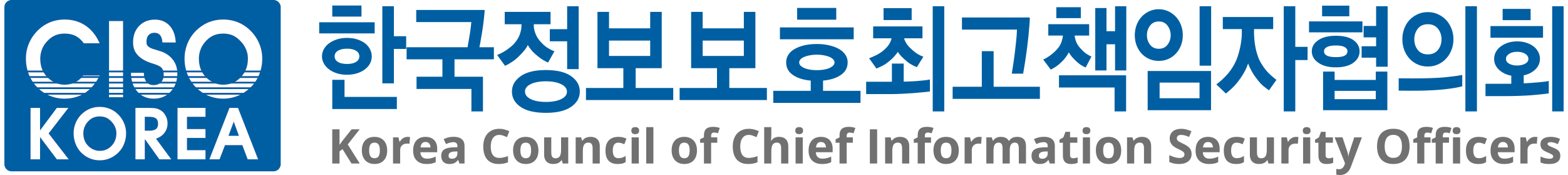 사단법인 한국CISO협의회 회원가입을 위와 같이 신청합니다. 년   월   일사단법인 한국CISO협의회 회원가입 신청서[1] 회원사 정보[1] 회원사 정보[1] 회원사 정보[1] 회원사 정보[1] 회원사 정보[1] 회원사 정보회 사 명(국문)회 사 명(영문)주 소(우.)(우.)대표자명CISO지정·신고 여부웹사이트회원사 구분 및연회비회원가입을 위한 개인정보 수집 및 이용 안내 및 동의◈ 사단법인 한국CISO협의회 회원가입을 위한 개인정보 수집·이용에 관한 안내사단법인 한국정보보호최고책임자협의회(한국CISO협의회)는 회원(사)의 가입과 관련하여 회원(사) 관리, 정보 제공 등을 위해 최소한의 개인정보를 수집하고자 합니다. 따라서 개인정보보호법 제15조에 따라 다음과 같이 개인정보 수집·이용 등에 관한 사항을 안내하고, 그 동의를 구합니다.■ 개인정보의 수집·이용 목적귀하의 개인정보는 아래와 같은 목적을 위해 수집하며, 이외에는 사용하지 않습니다.(1) 회원(사) 관리(2) 협의회 공지사항 안내(3) 정보 및 자료 제공(4) 기타 회원(사) 서비스 제공 등■ 수집하는 개인정보의 항목성명, 회사명, 부서, 직위, 연락처(회사 및 휴대폰), 이메일 주소, 사진■ 개인정보의 보유 및 이용 기간저장된 개인정보는 회원(사) 변동사항 및 연회비 납부 등의 관리를 위해 회원(사) 탈퇴 후 익년도 말일(12월 31일)까지 보관 후 파기합니다.■ 동의 거부권 및 동의 거부에 따른 불이익 안내귀하는 위와 같이 개인정보를 수집·이용하는 것에 대해 동의를 거부할 권리가 있습니다.동의 거부 시에도 회원가입은 가능하나 일부 서비스가 제한 될 수 있습니다. 회 사 명:신 청 자:날인/서명:한국CISO협의회 서울시 마포구 마포대로 25 신한디엠빌딩 13F 02-701-7037 ciso@cisokorea.org www.cisokorea.org한국CISO협의회 서울시 마포구 마포대로 25 신한디엠빌딩 13F 02-701-7037 ciso@cisokorea.org www.cisokorea.org한국CISO협의회 서울시 마포구 마포대로 25 신한디엠빌딩 13F 02-701-7037 ciso@cisokorea.org www.cisokorea.org한국CISO협의회 서울시 마포구 마포대로 25 신한디엠빌딩 13F 02-701-7037 ciso@cisokorea.org www.cisokorea.org한국CISO협의회 서울시 마포구 마포대로 25 신한디엠빌딩 13F 02-701-7037 ciso@cisokorea.org www.cisokorea.org한국CISO협의회 서울시 마포구 마포대로 25 신한디엠빌딩 13F 02-701-7037 ciso@cisokorea.org www.cisokorea.org회원(참석자) 정보회원(참석자) 정보회원(참석자) 정보회원(참석자) 정보회원(참석자) 정보회원(1)CISO성 명부서/직위회원(1)CISO휴대전화연락처(사진)이메일생년월일(사진)주요경력※유공자 포상 후보 및 전문가 추천을 위한 참고 자료로 사용됩니다.••••※유공자 포상 후보 및 전문가 추천을 위한 참고 자료로 사용됩니다.••••※유공자 포상 후보 및 전문가 추천을 위한 참고 자료로 사용됩니다.••••(사진)경력 기간총 년 개월 (   년   월 기준 )총 년 개월 (   년   월 기준 )총 년 개월 (   년   월 기준 )회원(2)성 명부서/직위회원(2)휴대전화연락처(사진)이메일생년월일(사진)주요경력※유공자 포상 후보 및 전문가 추천을 위한 참고 자료로 사용됩니다.••••※유공자 포상 후보 및 전문가 추천을 위한 참고 자료로 사용됩니다.••••※유공자 포상 후보 및 전문가 추천을 위한 참고 자료로 사용됩니다.••••(사진)경력 기간총 년 개월 (   년   월 기준 )총 년 개월 (   년   월 기준 )총 년 개월 (   년   월 기준 )회원(3)성 명부서/직위회원(3)휴대전화연락처(사진)이메일생년월일(사진)주요경력※유공자 포상 후보 및 전문가 추천을 위한 참고 자료로 사용됩니다.• •••※유공자 포상 후보 및 전문가 추천을 위한 참고 자료로 사용됩니다.• •••※유공자 포상 후보 및 전문가 추천을 위한 참고 자료로 사용됩니다.• •••(사진)경력 기간총  년  개월 (   년   월 기준 )총  년  개월 (   년   월 기준 )총  년  개월 (   년   월 기준 )연회비담당자성 명부서/직위연회비담당자휴대전화연락처연회비담당자이메일